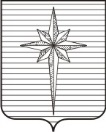 Дума ЗАТО ЗвёздныйРЕШЕНИЕ00.00.2022										           № 000О заслушивании отчёта                   о реализации мероприятий муниципальной программы «Управление земельными ресурсами ЗАТО Звёздный» за 2021 год        Заслушав отчёт о реализации мероприятий муниципальной программы «Управление земельными ресурсами ЗАТО Звёздный» за 2021 год, представленный заведующим отделом землеустройства и охраны окружающей среды администрации ЗАТО Звёздный Мироновой Н.М.,Дума ЗАТО Звёздный РЕШИЛА:1. Информацию принять к сведению.2. Настоящее решение вступает в силу со дня его подписания.Председатель Думы ЗАТО Звёздный				         И.А. Ободова